TITULNÍ LIST PROJEKTUČESKÁ REPUBLIKAMINISTERSTVO ŠKOLSTVÍ, MLÁDEŽE A TĚLOVÝCHOVY ČESKÉ REPUBLIKYPROJEKT V RÁMCI DOTAČNÍHO TITULU                                   DOPLŇTE NÁZEV DOTAČNÍHO TITULUTERMÍN REALIZACEREALIZÁTOR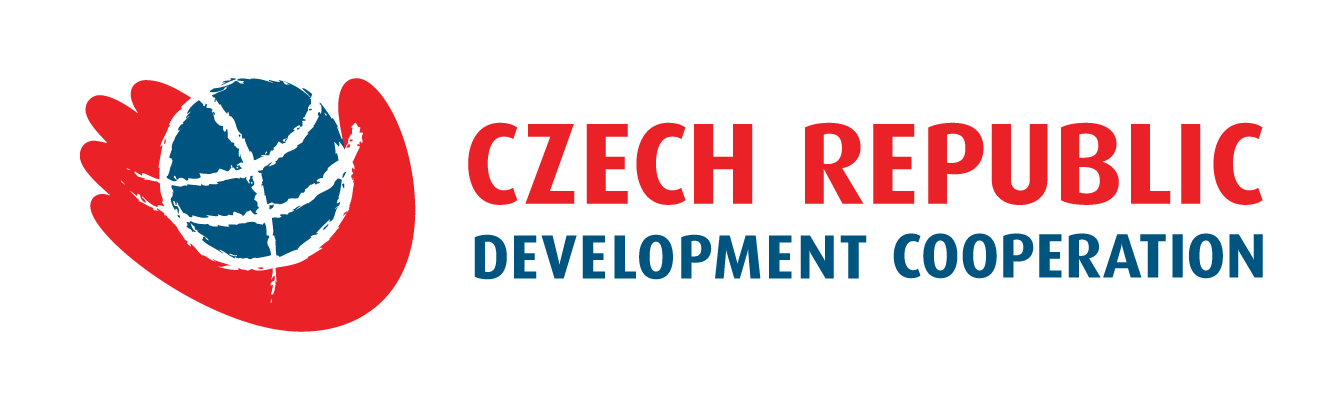 Statutární orgán potvrzuje, že projekt schválil a doporučil k předložení do dotačního programu.V _______________________ dne _________________________Zpracoval: ____________________________________________Podpisový záznam statutárního orgánu ____________________________________________NÁZEV PROJEKTUŽádost o státní dotaciŽádost o státní dotaciŽádost o státní dotaciŽádost o státní dotaciŽádost o státní dotaciŽádost o státní dotaciŽádost o státní dotaciŽádost o státní dotaciŽádost o státní dotaciŽádost o státní dotaciAdresát žádosti/ Poskytovatel dotaceČeská republika  - Ministerstvo školství, mládeže a tělovýchovy Česká republika  - Ministerstvo školství, mládeže a tělovýchovy Česká republika  - Ministerstvo školství, mládeže a tělovýchovy Česká republika  - Ministerstvo školství, mládeže a tělovýchovy Česká republika  - Ministerstvo školství, mládeže a tělovýchovy Česká republika  - Ministerstvo školství, mládeže a tělovýchovy Česká republika  - Ministerstvo školství, mládeže a tělovýchovy Česká republika  - Ministerstvo školství, mládeže a tělovýchovy Česká republika  - Ministerstvo školství, mládeže a tělovýchovy Název dotačního programuDotační program Ministerstva školství, mládeže a tělovýchovy pro oblast poskytování vládních stipendií k podpoře studia uskutečňovaného v anglickém jazyce veřejnými vysokými školami  Dotační program Ministerstva školství, mládeže a tělovýchovy pro oblast poskytování vládních stipendií k podpoře studia uskutečňovaného v anglickém jazyce veřejnými vysokými školami  Dotační program Ministerstva školství, mládeže a tělovýchovy pro oblast poskytování vládních stipendií k podpoře studia uskutečňovaného v anglickém jazyce veřejnými vysokými školami  Dotační program Ministerstva školství, mládeže a tělovýchovy pro oblast poskytování vládních stipendií k podpoře studia uskutečňovaného v anglickém jazyce veřejnými vysokými školami  Dotační program Ministerstva školství, mládeže a tělovýchovy pro oblast poskytování vládních stipendií k podpoře studia uskutečňovaného v anglickém jazyce veřejnými vysokými školami  Dotační program Ministerstva školství, mládeže a tělovýchovy pro oblast poskytování vládních stipendií k podpoře studia uskutečňovaného v anglickém jazyce veřejnými vysokými školami  Dotační program Ministerstva školství, mládeže a tělovýchovy pro oblast poskytování vládních stipendií k podpoře studia uskutečňovaného v anglickém jazyce veřejnými vysokými školami  Dotační program Ministerstva školství, mládeže a tělovýchovy pro oblast poskytování vládních stipendií k podpoře studia uskutečňovaného v anglickém jazyce veřejnými vysokými školami  Dotační program Ministerstva školství, mládeže a tělovýchovy pro oblast poskytování vládních stipendií k podpoře studia uskutečňovaného v anglickém jazyce veřejnými vysokými školami  Název dotačního titulu Název projektu1. Identifikační údaje o předkládající organizaci1. Identifikační údaje o předkládající organizaci1. Identifikační údaje o předkládající organizaci1. Identifikační údaje o předkládající organizaci1. Identifikační údaje o předkládající organizaci1. Identifikační údaje o předkládající organizaci1. Identifikační údaje o předkládající organizaci1. Identifikační údaje o předkládající organizaci1. Identifikační údaje o předkládající organizaci1. Identifikační údaje o předkládající organizaciNázev organizaceOrganizační forma (právní subjektivita)UliceČ.p.Č.p.Č.o.ObecPSČČást obceKrajOkresTelefonFaxE-mailwww stránkaIČODIČDIČMísto, číslo a datum registrace    Číslo účtuPeněžní ústavPeněžní ústav2. Statutární orgán(statutární zástupci organizace)2. Statutární orgán(statutární zástupci organizace)2. Statutární orgán(statutární zástupci organizace)2. Statutární orgán(statutární zástupci organizace)2. Statutární orgán(statutární zástupci organizace)2. Statutární orgán(statutární zástupci organizace)2. Statutární orgán(statutární zástupci organizace)2. Statutární orgán(statutární zástupci organizace)2. Statutární orgán(statutární zástupci organizace)2. Statutární orgán(statutární zástupci organizace)1. Jméno, titul, funkceKontaktní adresaTelefon/FaxE-mail2. Jméno, titul, funkceKontaktní adresaTelefon/FaxE-mail3. Jméno,titul,funkceTelefon/FaxE-mail5. Počet zaměstnanců v organizaci (aktuální stav)5. Počet zaměstnanců v organizaci (aktuální stav)5. Počet zaměstnanců v organizaci (aktuální stav)5. Počet zaměstnanců v organizaci (aktuální stav)5. Počet zaměstnanců v organizaci (aktuální stav)5. Počet zaměstnanců v organizaci (aktuální stav)5. Počet zaměstnanců v organizaci (aktuální stav)5. Počet zaměstnanců v organizaci (aktuální stav)5. Počet zaměstnanců v organizaci (aktuální stav)5. Počet zaměstnanců v organizaci (aktuální stav)Celkový počet zaměstnancůCelkový počet zaměstnancůCelkový počet zaměstnancůPřepočtený počet zaměstnanců (na plné pracovní úvazky) Přepočtený počet zaměstnanců (na plné pracovní úvazky) Přepočtený počet zaměstnanců (na plné pracovní úvazky) 6. Údaje o projektu, na který je žádána státní dotace 6. Údaje o projektu, na který je žádána státní dotace 6. Údaje o projektu, na který je žádána státní dotace 6. Údaje o projektu, na který je žádána státní dotace 6. Údaje o projektu, na který je žádána státní dotace 6. Údaje o projektu, na který je žádána státní dotace 6. Údaje o projektu, na který je žádána státní dotace 6. Údaje o projektu, na který je žádána státní dotace 6. Údaje o projektu, na který je žádána státní dotace 6. Údaje o projektu, na který je žádána státní dotace Název projektuNázev projektuDoba realizace projektu (od – do)Doba realizace projektu (od – do)Místo realizace projektuMísto realizace projektuNázev akreditovaného studijního programu poskytovaného v anglickém jazyceNázev akreditovaného studijního programu poskytovaného v anglickém jazyceNázev akreditovaného studijního oboru poskytovaného v anglickém jazyceNázev akreditovaného studijního oboru poskytovaného v anglickém jazyceZástupce realizátora pověřený kontaktem s poskytovatelemZástupce realizátora pověřený kontaktem s poskytovatelemKontaktní adresaKontaktní adresaTelefon/Fax/E-mailTelefon/Fax/E-mail7. Základní údaje o rozpočtových nákladech na projekt 7. Základní údaje o rozpočtových nákladech na projekt 7. Základní údaje o rozpočtových nákladech na projekt 7. Základní údaje o rozpočtových nákladech na projekt 7. Základní údaje o rozpočtových nákladech na projekt 7. Základní údaje o rozpočtových nákladech na projekt 7. Základní údaje o rozpočtových nákladech na projekt 7. Základní údaje o rozpočtových nákladech na projekt 7. Základní údaje o rozpočtových nákladech na projekt 7. Základní údaje o rozpočtových nákladech na projekt Výše požadované dotace na výukový normativ/osoba/měsícVýše požadované dotace na výukový normativ/osoba/měsícVýše požadované dotace na výukový normativ/osoba/měsícVýše požadované dotace na výukový normativ/osoba/měsícVýše požadované dotace na výukový normativ/osoba/měsícVýše požadované dotace na výukový normativ/osoba/měsícVýše požadované dotace na výukový normativ/osoba/měsíc2013/20142013/20142013/20142013/20142013/20142013/20142013/20142014/20152014/20152014/20152014/20152014/20152014/20152014/20152015/20162015/20162015/20162015/20162015/20162015/20162015/20162016/20172016/20172016/20172016/20172016/20172016/20172016/20172017/20182017/20182017/20182017/20182017/20182017/20182017/20182018/20192018/20192018/20192018/20192018/20192018/20192018/2019